ИЗВЕЩЕНИЕ о проведении конкурса физических лиц для предоставления грантов в форме субсидий на реализацию проектов по работе с молодежью в 2022 году СОДЕРЖАНИЕ Приложение 1 ................................................................................................................ 11  Общие положения 1.1. Министерство образования и молодежной политики Свердловской области ежегодно проводит конкурс физических лиц для предоставления грантов в форме субсидий на реализацию проектов по работе с молодежью (далее – конкурс) в соответствии с Порядком предоставления из областного бюджета грантов в форме субсидий физическим лицам на реализацию проектов по работе с молодежью, утвержденным постановлением Правительства Свердловской области от 30.04.2020 № 291-ПП «Об утверждении Порядка предоставления из областного бюджета грантов в форме субсидий физическим лицам на реализацию проектов по работе с молодежью» (далее – Порядок). 1.2. Организатор конкурса Министерство образования и молодежной политики Свердловской области (далее – Министерство). Место нахождения: 620075, Российская Федерация, г. Екатеринбург, ул. Малышева, д. 33. Официальный адрес электронной почты: info.minobraz@egov66.ru. 	Официальный 	сайт 	Министерства 	в 	информационно-телекоммуникационной сети «Интернет», на котором размещается информация: https://minobraz.egov66.ru/ (далее – официальный сайт). 1.3. Целью предоставления грантов является финансовое обеспечение (возмещение) затрат физических лиц, связанных с реализацией проектов, в рамках реализации государственной программы Свердловской области «Развитие системы образования и реализация молодежной политики в Свердловской области до 2025 года», утвержденной постановлением Правительства Свердловской области от 19.12.2019 № 920-ПП. 1.4. Результатом предоставления гранта является осуществление получателем гранта мероприятий проекта, представленного в Министерство  в рамках участия в конкурсе. Получатель гранта обеспечивает реализацию проекта и достижение значений показателей, установленных соглашением, необходимых для достижения результата предоставления гранта в том числе следующих типовых показателей: количество молодых граждан, принявших участие в мероприятиях проекта; количество добровольцев (волонтеров), привлеченных к реализации проекта; количество информационных материалов о проекте, размещенных в социальных сетях в информационно-телекоммуникационной сети «Интернет»  и средствах массовой информации; иных показателей, установленных Министерством в зависимости от направления. 1.5. Средства гранта возможно использовать только на следующие виды расходов: 1) оплата услуг по проживанию и питанию; 2) оплата транспортных расходов; аренда оборудования; аренда помещений; приобретение канцелярских принадлежностей; приобретение (изготовление) полиграфической продукции; покупка и (или) создание программного обеспечения; расходы на создание и (или) техническую поддержку сайта и (или) приложения; приобретение оборудования; приобретение расходных материалов; оплата услуг связи; приобретение (изготовление) подарков, сувенирной продукции; оплата информационных услуг; приобретение прав на результаты интеллектуальной деятельности; уплата налогов, сборов, страховых взносов и иных обязательных платежей в бюджетную систему Российской Федерации. Физическое лицо вправе представить на конкурс не более одного проекта по одному из следующих направлений: Сроки проведения конкурса:  Общие сроки проведения конкурса: с 9 августа по 24 октября 2022 года (включительно). Дата начала приема заявок: 9 августа 2022 года в 10.00 по уральскому времени. Дата окончания приема заявок: 9 сентября 2022 года в 19.00 по уральскому времени. Размещение на официальном сайте информации о допуске до участия в конкурсе осуществляется в течение 6 рабочих дней после окончания срока приема заявлений. Оценка заявок и определение победителей в течение 20 рабочих дней со дня подписания приказа Министерства о признании физических лиц. Приказ об утверждении итогов конкурса, содержащий рейтинг проектов и размер гранта для перечисления получателю гранта размещается на официальном сайте в срок не позднее 2 рабочих дней со дня принятия конкурсной комиссией решения о предоставлении грантов. 1.8. Проведение конкурса обеспечивается посредством автоматизированной информационной системы «Молодежь России» Федерального агентства по делам молодежи (далее – АИС «Молодежь России»), расположенной по адресу: grants.myrosmol.ru. Требования к участникам конкурса 2.1. К участию в конкурсе допускаются физические лица, соответствующие на дату подачи заявления для участия в конкурсе следующим требованиям: являются гражданами Российской Федерации в возрасте от 18 до 39 лет; зарегистрированы на территории Свердловской области; в отношении физических лиц не введена процедура банкротства; не имеют неисполненной обязанности по уплате налогов, сборов, страховых взносов, пеней, штрафов, процентов, подлежащих уплате в соответствии с законодательством Российской Федерации о налогах и сборах; не получают средства из областного бюджета в соответствии с иными правовыми актами Свердловской области; не имеют просроченной задолженности по возврату в областной бюджет гранта в соответствии с настоящим порядком, субсидий, предоставленных в том числе в соответствии с иными правовыми актами Российской Федерации и Свердловской области, и иной просроченной (неурегулированной) задолженности по денежным обязательствам перед областным бюджетом. Порядок подачи заявок, требования к форме и содержанию заявок 3.1. Подача заявки. Для участия в конкурсе физическое лицо в сроки, указанные в пункте 1.7 настоящего извещения, направляет заявку в электронной форме посредством АИС «Молодежь России» в следующем порядке: регистрируется в АИС «Молодежь России»; заполняет все обязательные поля проекта в разделе «Проекты» (шаблон проекта «Региональный» / «Грантовый конкурс для физических лиц на реализацию проектов по работе с молодежью в Свердловской области  в 2022 году»), содержание в том числе сведения о потребности в осуществлении расходов на реализацию проекта с финансово-экономическим обоснованием указанной потребности, перечень показателей, необходимых для достижения результата предоставления гранта, и их значения; подает заявку в разделе «Мероприятия» на мероприятие «Грантовый конкурс для физических лиц на реализацию проектов по работе с молодежью в Свердловской области в 2022 году», прикрепив к заявке заполненный проект из раздела «Проекты», видеоролик-презентацию проекта длительностью не более 3 минут в соответствии с рекомендациями, установленными настоящим извещением (приложение 1). Физическое лицо выражает согласие на подтверждение, проверку, публикацию и обработку следующих документов (путем перемещения кнопок в положение согласия при подаче заявки в АИС «Молодежь России» (акцептования)): документ, подписанный физическим лицом, подтверждающий, что по состоянию на фактическую дату подачи заявки в отношении физического лица не введена процедура банкротства в соответствии с законодательством Российской Федерации; документ, подписанный физическим лицом, подтверждающий, что по состоянию на фактическую дату подачи заявки физическое лицо не получает средства из областного бюджета в соответствии с иными правовыми актами Свердловской области; согласие на обработку персональных данных Министерством образования и молодежной политики Свердловской области, государственным казенным учреждением Свердловской области «Хозяйственно-эксплуатационное управление Министерства образования и молодежной политики Свердловской области» и государственным автономным учреждением Свердловской области «Дом молодежи»; согласие на осуществление Министерством и органами государственного финансового контроля проверок соблюдения получателем гранта условий, цели и порядка предоставления гранта в случае предоставления гранта. К заявке прилагается скан паспорта, документ, подтверждающий отсутствие неисполненной обязанности по уплате налогов, сборов, страховых взносов, пеней, штрафов, процентов, подлежащих уплате в соответствии с законодательством Российской Федерации о налогах и сборах, а также реквизиты расчетного счета, открытого в кредитной организации Российской Федерации. 3.2. Документы, входящие в состав заявки на участие в конкурсе: должны быть подготовлены и представлены на русском языке. Использование других языков для подготовки документов, входящих в состав заявки на участие в конкурсе, является несоответствием заявки на участие в конкурсе требованиям, установленным настоящим извещением; все суммы денежных средств, указанные в проекте и приложениях к нему, должны быть выражены в российских рублях. Выражение денежных сумм в проекте в других валютах является несоответствием заявки на участие в конкурсе требованиями, установленным настоящим извещением. 3.3. В случае, если заявка не соответствует требованиям настоящего извещения, она отклоняется Министерством. 3.4. Все расходы, связанные с участием в конкурсе, включая расходы, связанные с подготовки и предоставлением заявок, несут участники конкурса. Порядок отзыва заявок, внесения изменений в заявки и возврата заявок 4.1. Участник конкурса вправе изменить поданную им заявку в любое время, но не позднее даты окончания приема заявок, установленной пунктом 1.7 настоящего извещения. 4.2. Изменение заявки производится в АИС «Молодежь России» в следующем порядке: в разделе «Мои заявки» отозвать поданную на конкурс заявку; повторно подать заявку в разделе «Мероприятия», прикрепив к заявке заполненный проект из раздела «Проекты» и исправленные документы, установленные пунктом 3.1 настоящего извещения. 4.3. Внесение изменений в проект производится без отзыва поданной на конкурс заявки: в разделе «Проекты» внести изменения в проект; сохранить изменения проекта в разделе «Проекты». 4.4. Отзыв заявки производится в АИС «Молодежь России» путем отзыва в разделе «Мои заявки» до окончания приема заявок. 4.5. После окончания приема заявок отзыв заявки производится путем направления официального обращения на почту: info.minobraz@egov66.ru. 4.6. Порядок возврата заявок не установлен в связи с отсутствием в АИС «Молодежь России» технической возможности подачи заявки по истечении срока, установленного пунктом 1.7 настоящего извещения. Правила рассмотрения и оценки заявок 5.1. Министерство в течение 6 рабочих дней после окончания срока приема заявлений осуществляет рассмотрение заявлений, поданных в АИС «Молодежь России», на предмет соответствия поданных документов форме настоящего извещения и принимает решение о допуске физических лиц к участию в конкурсе, которое оформляется приказом Министерства и публикуется на едином портале бюджетной системы Российской Федерации и официальном сайте. 5.2. Основаниями для отказа в признании физического лица участником конкурса являются: несоответствие физического лица требованиям, указанным в пункте 2.1 настоящего извещения; несоответствие представленных физическим лицом документов форме настоящего извещения или непредставление (представление не в полном объеме) документов, указанных в пункте 3.1 настоящего извещения; указание в заявлении размера гранта на отдельные проекты, превышающего предельный размер гранта, утвержденный для соответствующего направления; недостоверность информации, содержащейся в документах, представленных физическим лицом, несоответствие проекта направлениям в соответствии с пунктом 1.6 настоящего извещения. Участники конкурса уведомляются о результатах рассмотрения заявки посредством АИС «Молодежь России». В целях проведения оценки проектов, входящих в состав заявок, по которым принято решение о допуске к участию в конкурсе, Министерство обеспечивает их направление конкурсной комиссии для проведения оценки соответствия следующим критериям: актуальность и социальная значимость проекта – оценка социальной значимости, необходимости и своевременности решения указанной в проекте проблемы для обозначенной географии проекта и целевой аудитории проекта; реализуемость проекта – соотношение структуры и целостности всех разделов проекта для достижения заявленного значения результата предоставления гранта, в том числе показателей, необходимых для достижения результата предоставления гранта; опыт и компетенции команды проекта – соответствие описанного опыта и (или) компетенций команды и партнеров проекта заявленным в проекте видам деятельности для достижения заявленного значения результата предоставления гранта, в том числе показателей, необходимых для достижения результата предоставления гранта; планируемые расходы на реализацию проекта для достижения ожидаемых результатов – соотношение общего бюджета проекта, в том числе собственных средств, ресурсов команды и партнеров проекта, с заявленным значением результата предоставления гранта, в том числе с показателями, необходимыми для достижения результата предоставления гранта; собственный вклад и дополнительные ресурсы проекта – оценка наличия документально подтвержденных собственных средств, ресурсов команды и партнеров проекта, являющихся дополнением запрашиваемой суммы гранта для достижения заявленного значения результата предоставления гранта, в том числе показателей, необходимых для достижения результата предоставления гранта; реалистичность бюджета проекта – оценка детализированной сметы проекта, запланированных в проекте собственных средств, ресурсов команды и партнеров проекта с учетом региональной ценовой политики, особенностей географии проекта и целевой аудитории проекта для достижения заявленного значения результата предоставления гранта, в том числе показателей, необходимых для достижения результата предоставления гранта; масштаб реализации проекта – соотношение запланированных в проекте материальных и нематериальных ресурсов с обоснованным количеством вовлеченных в проект участников исходя из заявленной географии проекта; информационная открытость проекта – соотношение предварительной и запланированной информационной освещенности проекта с заявленным значением результата предоставления гранта, в том числе с показателями, необходимыми для достижения результата предоставления гранта; результативность проекта – оценка актуальности и значимости описанных в проекте мероприятий для достижения заявленного значения результата предоставления гранта, в том числе показателей, необходимых для достижения результата предоставления гранта; перспектива развития и потенциал проекта – оценка подробного описания в проекте механизмов развития проекта с сохранением и (или) преумножением значения результата предоставления гранта, в том числе показателей, необходимых для достижения результата предоставления гранта. По каждому из критериев проект оценивается членами конкурсной комиссии с присвоением от 1 до 10 баллов. Итоговая оценка исчисляется как сумма баллов по каждому критерию, выставленных членами конкурсной комиссии, принявшими участие в оценке. Конкурсная комиссия принимает решение об утверждении рейтинга проектов по каждому направлению и определению получателей гранта и размера гранта на заседании большинством голосов и оформляет протокол заседания конкурсной комиссии. Министерство в срок не позднее 2 рабочих дней со дня принятия конкурсной комиссией решения о предоставлении грантов издает и размещает на едином портале бюджетной системы Российской Федерации и официальном сайте приказ об утверждении итогов конкурса, содержащий рейтинг проектов и размер гранта для перечисления получателю гранта, и в течение 7 рабочих дней со дня утверждения итогов конкурса направляет уведомления победителям конкурса. Порядок предоставления физическим лицам разъяснений положений извещения, даты начала и окончания срока такого предоставления 6.1. Разъяснения положений извещения можно получить по телефону:  (343) 312-00-04 (доб. 039), по электронной почте: m.sannikov@egov66.ru, а также в сообщениях групп «Молодежь Свердловской области» (vk.com/molodost_66) и «Молодежное правительство Свердловской области» (vk.com/molprav66) в социальной сети «ВКонтакте» в информационно-телекоммуникационной сети «Интернет». Дата начала предоставления разъяснений: 2 августа 2022 года. Дата окончания предоставления разъяснений: 9 сентября 2022 года. 6.2. Министерство не предоставляет детализированной обратной связи и (или) разъяснений участникам конкурса о результатах конкурса и оценках проектов по критериям. Срок подписания соглашения о предоставлении гранта, а также основания для отказа Министерства физическому лицу – победителю конкурса в предоставлении гранта 7.1. Грант предоставляется победителю конкурса на основании соглашения  о предоставлении гранта (далее – соглашение), заключаемого между Министерством и физическим лицом – победителем конкурса, в соответствии с типовой формой, утвержденной приказом Министерства финансов Свердловской области. Неотъемлемым условием соглашения является обязанность согласования между Министерством и физическим лицом новых условий соглашения в случае уменьшения Министерству ранее доведенных лимитов бюджетных обязательств, приводящего к невозможности перечисления гранта в размере, ранее установленном в соглашении, или расторжения соглашения при недостижении согласия по новым условиям соглашения. 7.2. Соглашение заключается в срок не позднее 30 календарных дней со дня направления физическому лицу – победителю конкурса подписанного со стороны Министерства соглашения.  7.3. Основаниями для отказа Министерства физическому лицу – победителю конкурса в предоставлении гранта являются: несоответствие физического лица – победителя конкурса требованиям, указанным в пункте 2.1 настоящего извещения; нарушение сроков подписания соглашения со стороны физического  лица – победителя конкурса; отказ физического лица – победителя конкурса от использования выделенных средств гранта; невозможность перечисления гранта в размере, ранее установленном в соглашении, в связи с уменьшением Министерству ранее доведенных лимитов бюджетных обязательств и недостижением согласия по новым условиям соглашения. В случае принятия Министерством решения об отказе в предоставлении гранта в соответствии с частью первой настоящего пункта, Министерство перераспределяет средства, выделенные физическому лицу – победителю конкурса, между физическими лицами, чьи проекты являются следующими в рейтинге проектов.  7.4. Грант подлежит перечислению на расчетный счет получателя гранта, открытый в российской кредитной организации, в течение 10 рабочих дней со дня заключения соглашения.  Даты размещения результатов конкурса на едином портале, а также на официальном сайте Дата размещения результатов конкурса на официальном сайте и едином портале бюджетной системы Российской Федерации: не позднее 2 рабочих дней со дня принятия конкурсной комиссией решения о предоставлении грантов. 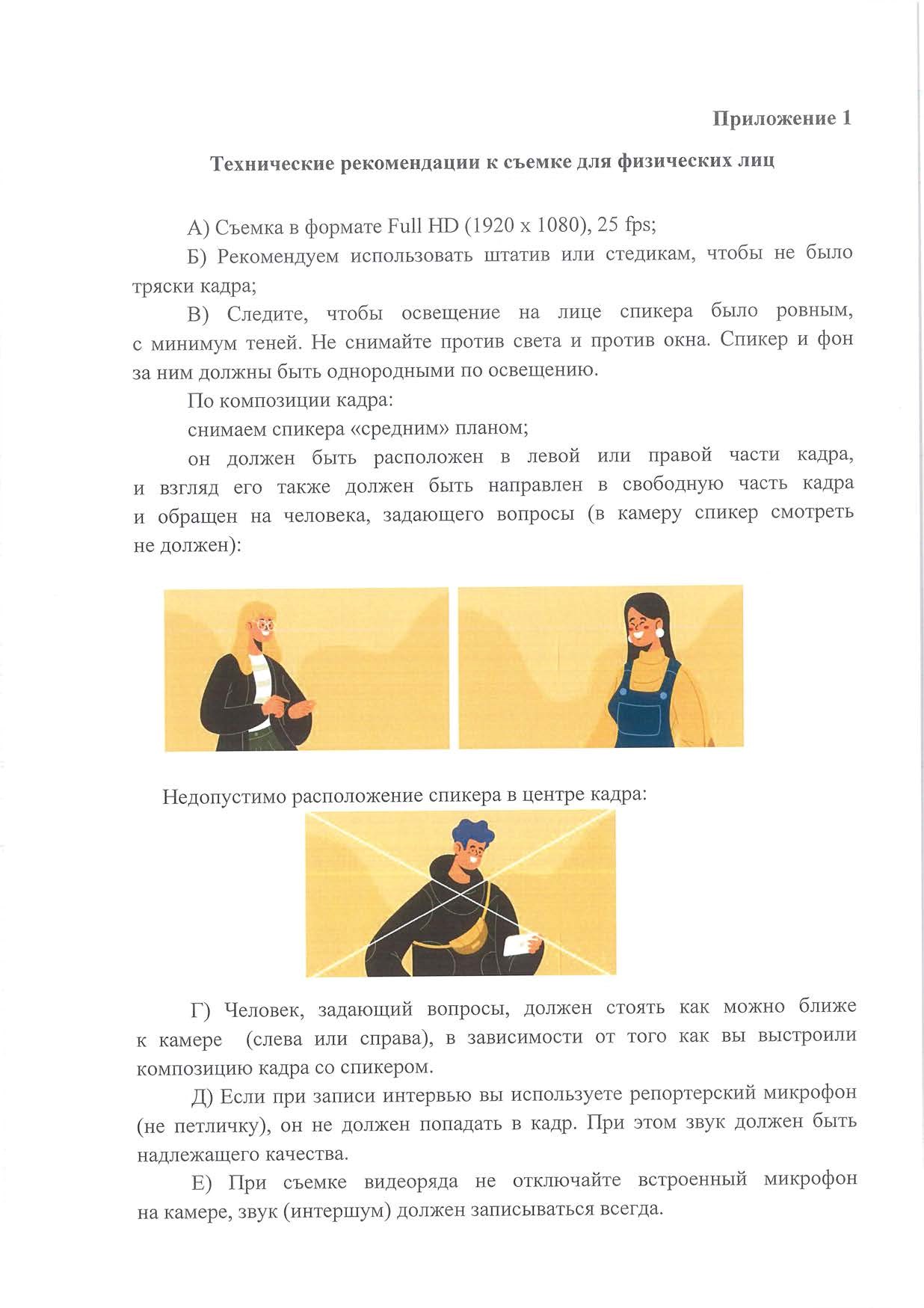 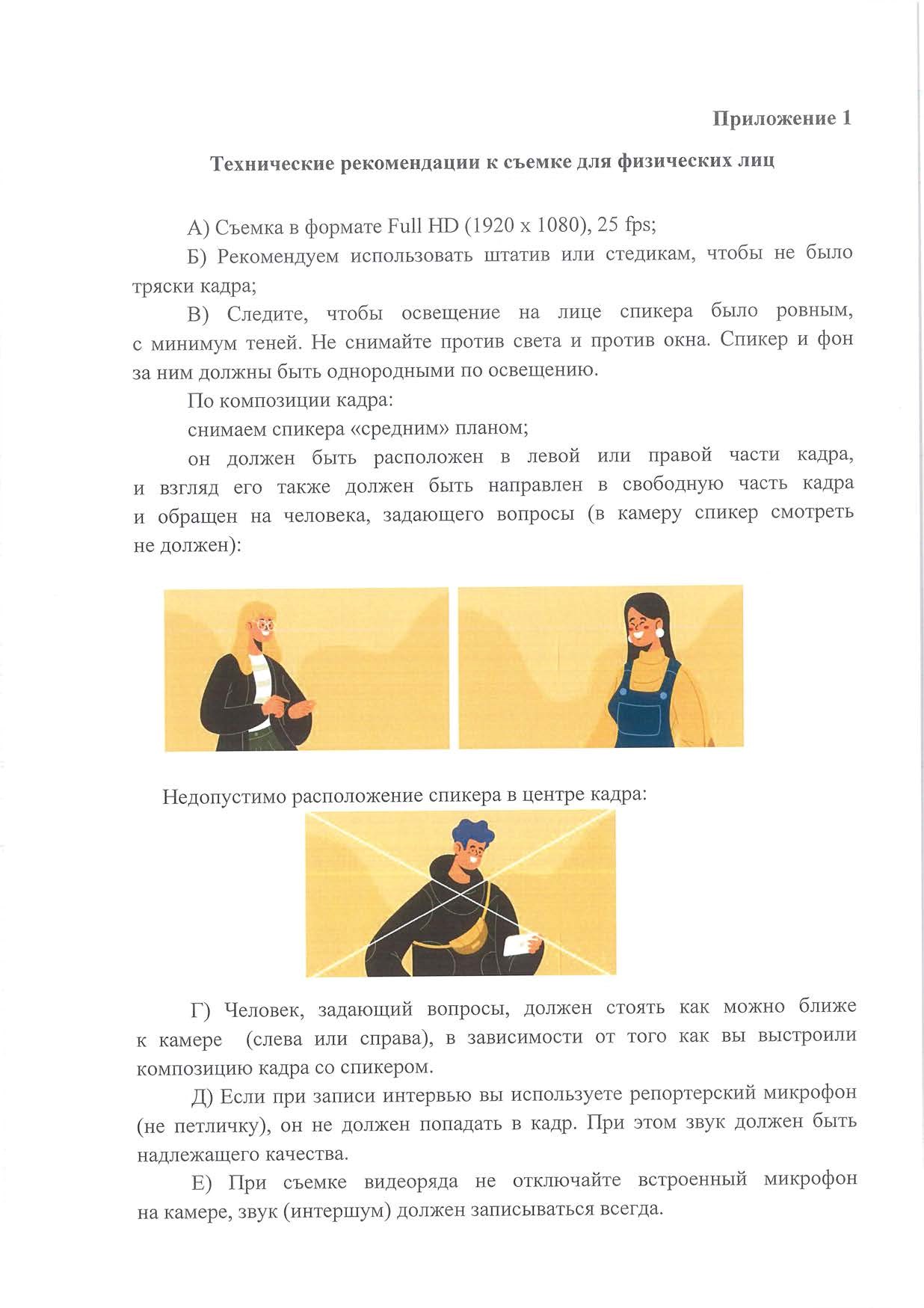 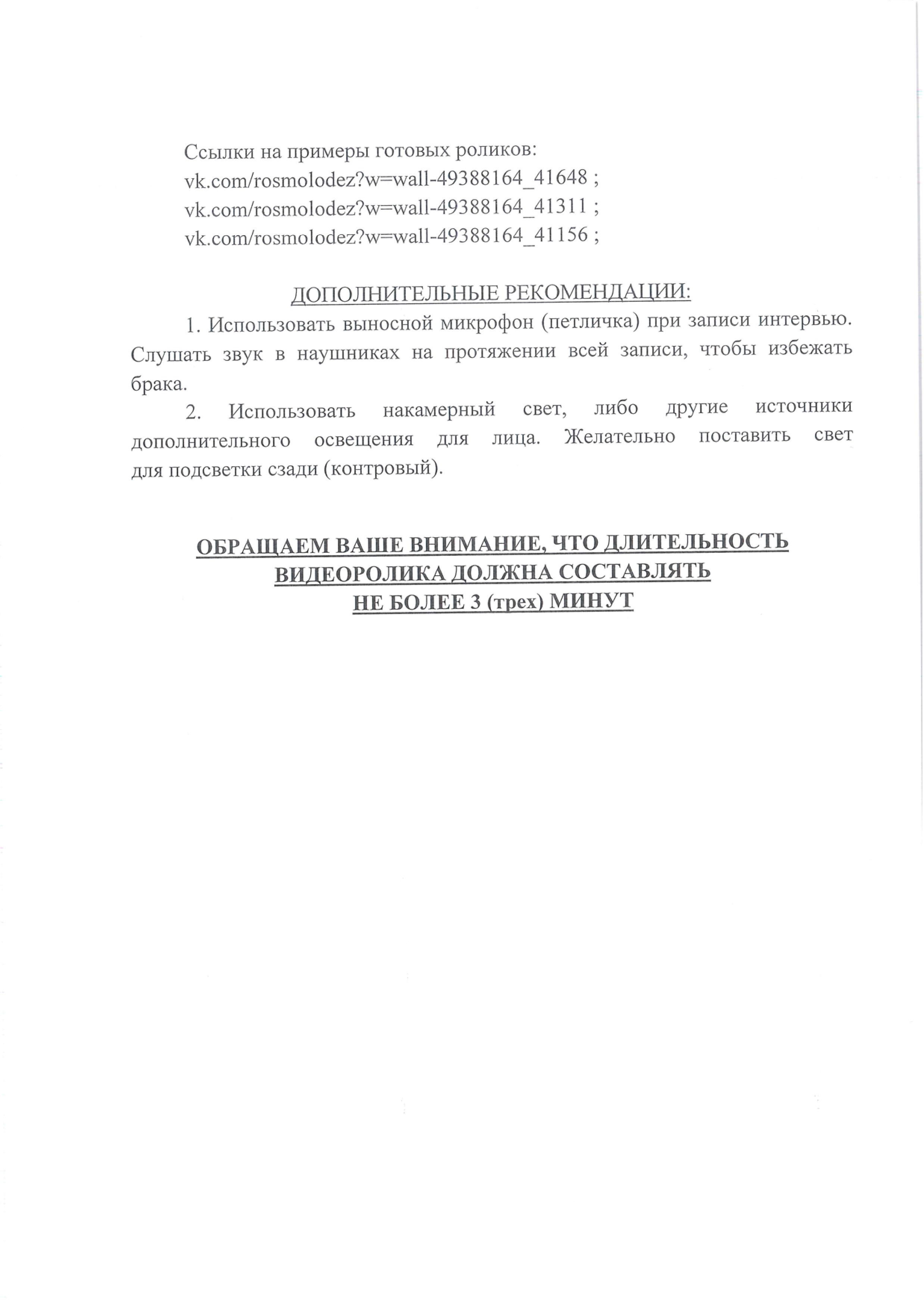 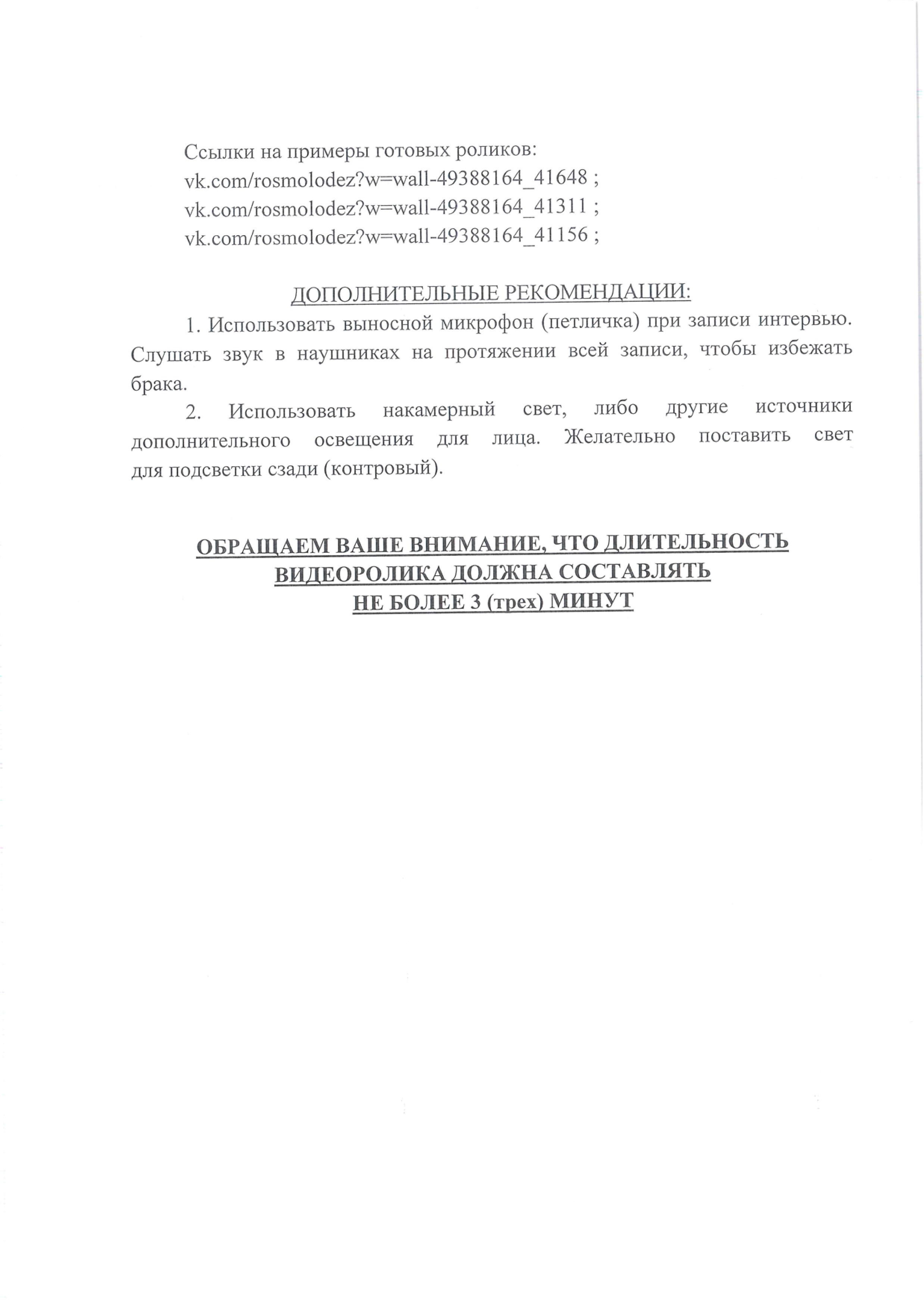 Номер строки Направления конкурса физических лиц для предоставления грантов в форме субсидий на реализацию проектов по работе с молодежью в 2022 году Предельный размер гранта  на проект (тысяч рублей) 1. Инициативы молодежи, проживающей в муниципальных образованиях, расположенных на территории Свердловской области, с населением не более 500 тыс. человек 100,0 2. Развитие и поддержка органов молодежного самоуправления при органах публичной власти, расположенных на территории Свердловской области, а также образовательных организациях, осуществляющих деятельность на территории Свердловской области (молодежные правительства, парламенты, избирательные комиссии, советы, комитеты, администрации, думы, палаты, советы обучающихся, студенческие советы, студенческие общественные объединения) 300,0 3. Развитие добровольческой (волонтерской) деятельности 225,0 4. Реализация молодежных проектов по сохранению культурного наследия Свердловской области 200,0 